В соответствии со статьей 222 Гражданского кодекса Российской Федерации, статьей  55.32 Градостроительного кодекса Российской Федерации, руководствуясь Уставом городского округа – города Барнаула Алтайского края, городская ДумаРЕШИЛА:1. Утвердить Положение о реализации органами местного самоуправления полномочий в сфере самовольного строительства на  территории городского округа – города Барнаула Алтайского края (приложение).2. Комитету информационной политики (Андреева Е.С.) обеспечить опубликование решения в газете «Вечерний Барнаул» и размещение на официальном Интернет-сайте города Барнаула.3. Контроль за исполнением решения возложить на комитет по экономической политике и собственности (Касплер В.В.).Об утверждении Положения о реализации органами местного самоуправления полномочий в сфере самовольного строительства на  территории городского округа – города Барнаула Алтайского краяПредседатель городской Думы                                   Г.А.БуевичГлава города                                          В.Г.Франк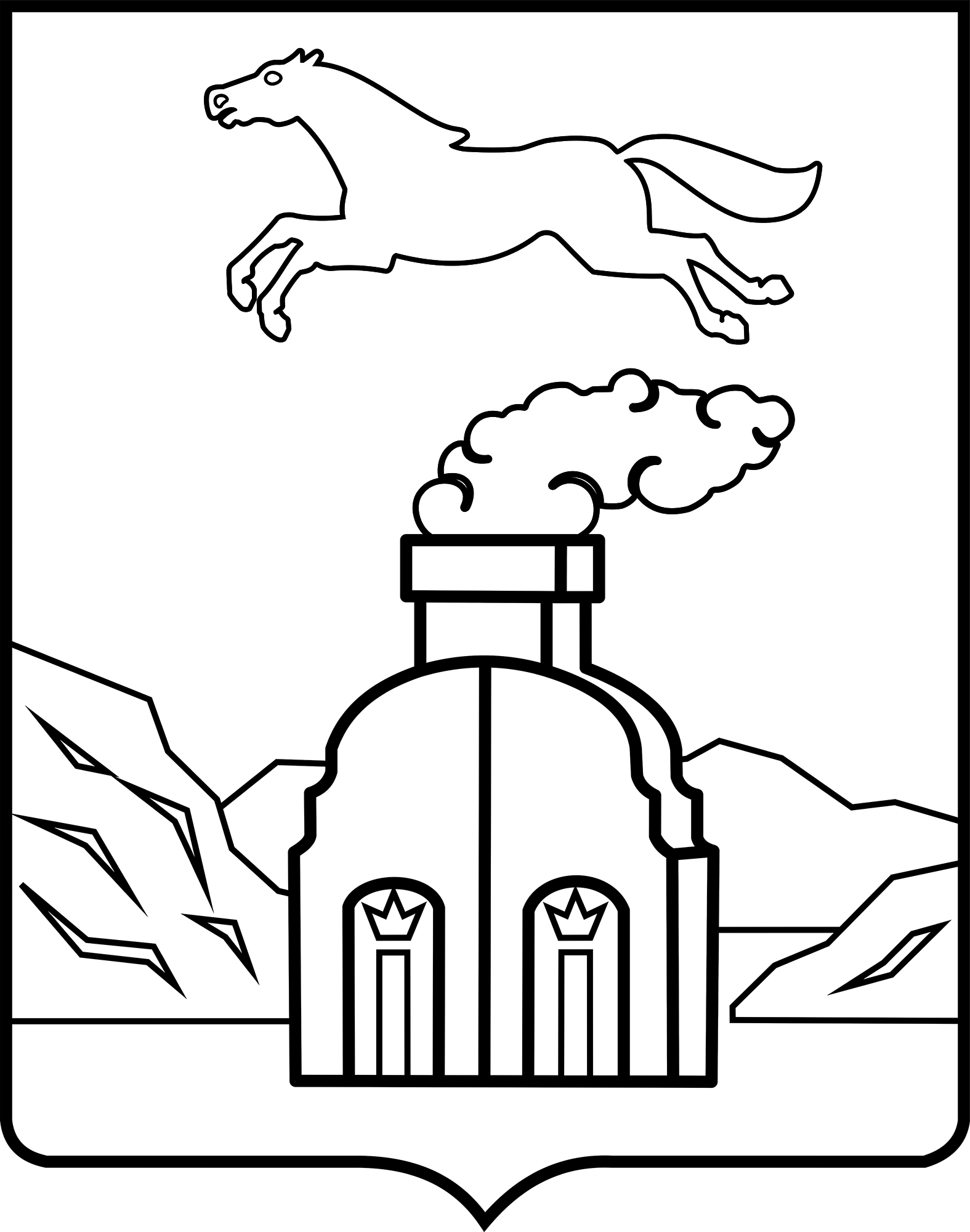 